关于举办第五届“郑商所杯”全国大学生金融模拟交易大赛的通知 郑商函〔2022〕305号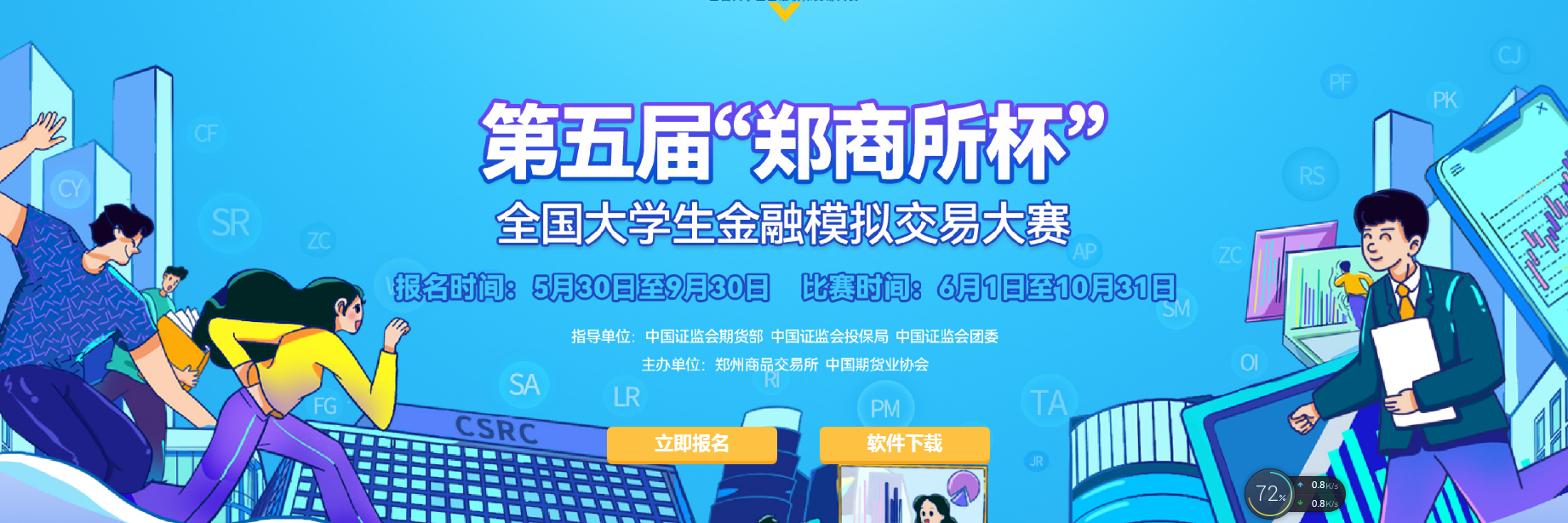 为落实中国证券监督管理委员与中华人民共和国教育部联合发布的《关于加强证券期货知识普及教育的合作备忘录》部署，做好期货知识普及工作，献礼中国共产党第二十次全国代表大会和中国共青团成立100周年，在中国证券监督管理委员会期货监管部（以下简称证监会期货部）、中国证券监督管理委员会投资者保护局（以下简称证监会投保局）及中国证券监督管理委员会团委（以下简称证监会团委）指导下，郑州商品交易所（以下简称郑商所）联合中国期货业协会（以下简称中期协）举办第五届“郑商所杯”全国大学生金融模拟交易大赛（以下简称“郑商所杯”）。现将有关事项通知如下。一、指导单位证监会期货部、证监会投保局、证监会团委。二、主办单位郑商所、中期协。三、承办单位郑商所相关投资者教育专项工作合作单位。四、参赛对象在校大学生，包括本科生、研究生（硕士、博士）等。曾累计两次获三等奖及以上者（一至三等奖）不在参赛对象之列。五、时间安排1.报名时间：5月30日至9月30日。2.比赛时间：6月1日至10月31日。六、注册报名参赛者可通过“郑商所发布”微信公众号、衍生品学苑（https://edu.czce.com.cn）、郑商所官网、中期协官网等渠道报名参赛。报名时，参赛者需提交参赛昵称、真实姓名、手机号码、学信网学籍在线验证报告截图等信息。七、模拟交易报名后，参赛者可以在衍生品学苑“郑商所杯”栏目下载并登陆大赛专用交易软件，进行模拟交易。八、理论学习报名参赛后，参赛者可通过以下途径学习期货期权知识：1.通过衍生品学苑、“郑商所发布”微信公众号了解品种现货及期货知识。2.通过中期协知识服务平台（http://mooc.cfachina.org/）学习金融衍生品分析师（FDA）Ⅰ级课程等，学习期货期权基础概念。课程账号及密码可在衍生品学苑网站个人中心查询。3.通过参加各承办单位举办的“期货知识进校园”活动，以讲座、直播或上机模拟等方式，理解期货市场交易特点、风险、功能、相关法律和规则细则。4.参加郑商所主办或支持举办的会议或调研等，研究期货品种相关行业发展情况等。九、大赛规则比赛主要考察参赛者的交易能力和理论知识水平。交易能力考察以赛季内参加模拟交易的成绩为评定标准。理论知识考察以对应测试成绩为评定标准。具体规则如下。（一）交易能力测试1.评选目的：考查参赛者平衡风险和收益的能力。2.账户初始虚拟保证金为50万元。3.交易品种：郑商所已上市所有品种，包括期货合约和期权合约。4.交易制度：与郑商所实盘交易一致。合约将在其交割月前一个交易日停止交易。5.保证金按照郑商所规定标准收取；手续费按照郑商所规定的1.5倍收取。6.大赛最后一天，参赛者可以继续保留持仓，当日权益按照结算价计算，并以此计算成绩进行评选。7.活跃交易日要求：每个账户活跃交易日不得少于8天。不满足活跃交易日要求的账户无法参与最终评奖。8.依据单位净值、最大回撤和波动率综合评分。（二）理论知识测试1.理论知识测试得分为附加分。通过期货从业人员资格考试（包含“期货基础知识”和“期货法律法规”两门课程）获得理论知识测试得分10分；完成FDAⅠ级课程学习，并通过专为“郑商所杯”组织的线上考试，获得理论知识测试得分10分。理论知识测试总得分10分封顶。2.参赛者自行报名参加理论知识测试；FDAⅠ级课程及专项测试由主办方免费提供。3.成绩获取时间截止至2022年10月31日；成绩以中期协提供数据为准。（三）综合评定1.最终成绩为上述两项测试得分之和。2.主办方有权取消存在交叉使用账户、操作多个账户、对敲等行为或以虚假身份参赛的账户评奖资格。十、奖项设置本届大赛设立5个等级奖项，具体分为一等奖、二等奖、三等奖、优胜奖和鼓励奖。其中，一等奖20名，二等奖50名，三等奖90名，优胜奖200名，鼓励奖450名，共计810名（具体见下表）。十一、参赛咨询1.在报名及参赛过程中，如有问题，可加入衍生品学苑网站“郑商所杯”栏目中公布的钉钉群或致电大赛服务商资询热线：4008081719。2.经济学院比赛管理QQ群784942364。                                  郑州商品交易所  中国期货业协会2022年5月27日奖项名称数量奖励（奖金均为税后金额）一等奖20名1.联名证书2.现金10000元3.推荐金融机构实习机会4.FDAⅡ级课程二等奖50名1.联名证书2.现金5000元3.推荐金融机构实习机会4.20课时的FDA课程三等奖90名1.联名证书2.现金2000元3.推荐金融机构实习机会4.10课时的FDA课程优胜奖200名1.联名证书2.现金1000元3.7课时的FDA课程鼓励奖450名1.联名证书2.5课时的FDA课程注：所有获奖者应聘郑商所时，同等条件下优先录用。注：所有获奖者应聘郑商所时，同等条件下优先录用。注：所有获奖者应聘郑商所时，同等条件下优先录用。